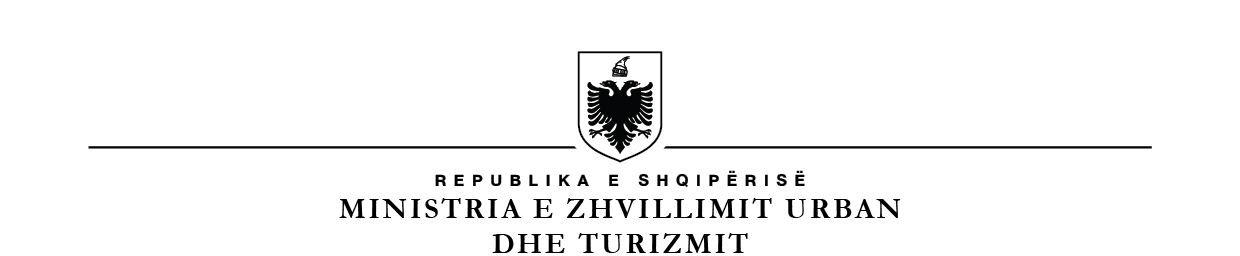                                                   BASHKIA VAU DEJES                                                            KRYETARINr._____ Prot                                                                               Vau Dejes, më ____.____.2024BASHKIA VAU DEJES SHPALL:Thirrjen Publike për zgjedhjen e përfaqësueve nga shoqëritë civile (organizata rinore, organizatat e grave, media vendore, shoqata të pakicave kombetare etj), për të qenë anëtar i Këshillit Vendor të Sigurisë Publike.Bashkia Vau Dejës, ka marrë iniciativën për krijimin e Këshillin Vendor të Sigurisë Publike, mbështetur në Ligjin nr. 139/2015 “Për vetëqeverisjen vendore”, i ndryshuar, në Ligjin nr.108/2014 “Për Policinë e shtetit”, i ndryshuar, në VKM nr.83, datë 28.01.2015 “Për krijimin dhe funksionimin e Agjencisë për zbatimin e reformës territoriale”, i ndryshuar, në rekomandimet e Agjencisë për Mbështetjen e Vetëqeverisjes Vendore dhe në praktikat e ngjashme të bashkive të tjera.Ky organ në bashkëpunim me policinë dhe institucione të tjera do të jetë konsultues për çështje të sigurisë mbështetur tek rregullorja e cila do hartohet dhe miratohet në Këshillin Bashkiak, do të jetë i përbërë nga disa anëtar, ku ndërmjet tyre duhet të jenë dhe përfaqësues të shoqërisë Civile.Sa më sipër, njoftojmë të gjithë të interesuarit që deri me datë 19.01.2024, të shprehin interesin e tyre për të qenë anëtar i këtij Këshilli.Kandidatët duhet të dorëzojnë dokumentet në vijim më postë, me email (info@vaudejes.gov.al), apo dhe dorazi pranë Sekretarisë Bashkisë Vau Dejës.Kopje IDLetër për shprehjen e interesitDokument që provon që përfaqëson një shoqëri civileDetyrat dhe përgjegjësitë e anëtarëve të Këshillit Vendor të Sigurisë Publike1. Rritja e ndërgjegjësimit të banorëve lidhur me natyrën e krimeve, parregullsitë dhe sjelljet e dhunshme në komunitetin vendor; 2. Përgatitja e planit dhe zhvillimit të projekteve vjetore të punës në mënyrë që të rritet dhe për të përmirësuar sigurinë në komunitet, i cili i paraqitet Këshillit të Bashkisë për miratim; 3. Identifikimi i problematikave të cilat rrezikojnë sigurinë e komunitetit dhe rekomandimi për hartimin e një Plan Veprimi; 4. Bashkëpunimi me Policine e Shtetit dhe institucioneve të tjera për të parandaluar veprimet të cilat rrezikojnë sigurinë e komunitetit; 5. Të kërkojë nga OJF apo Organizata Qeveritare financim të projekteve lidhur me sigurinë e komunitetit; 6. Të ftojë në mbledhjet e tij aktorë apo përfaqësues të grupeve të ndryshme të interesit; 7. Të kërkojë nga Policia e Shtetit të përgjigjet për rastet e rëndësishme që lidhen me sigurinë në bashkësi, pa ndërhyrë në hetimet e saj; Mbledhjet  e Këshillit Vendor të Sigurisë Publike1. Mbledhjet e KVSP-së përcaktohen dhe kryesohen nga Kryetari i Bashkisë. Kryesuesi i KVSP-së thërret mbledhjet dhe përkujdeset për caktimin e rendit të ditës në konsultim me anëtarët e KVSP-së. 2. Mbledhjet e Këshillit mund të thirren edhe me kërkesën e shumicës së anëtarëve të Këshillit si mbledhje të jashtëzakonshme. 3. KVSP-ja duhet të mblidhet të pakten 2 herë në vit.Afati i fundit për dorëzimin e aplikimit është data 19.01.2024, ora 14:00. Për informacion të mëtejshëm, ju lutem mos hezitoni të kontaktoni në adresën info@vaudejes.gov.alKRYETARIKristian ShkreliKonceptoi:Specialiste/ Sektori i Asistencës LigjoreStefani JakuMiratoi:Pergjegjese/ Sektori i Asistencës LigjoreKristine Shtatri